TASKS Visit the SAC Scores webpage to view tasks for your role. https://www.alamo.edu/sac/sac-scoresFaculty, Coordinator/DAR, Chair, and Student Success lead tasks for: Institutional Review Data Student Learning Outcomes AssessmentStrategic Planning Completed forms must be submitted electronically by Friday, March 19 at 5 p.m. Chair/Director will provide information to appropriate Dean by the date determined by their Dean. Submit documents to IPPE file site by clicking here.Preparation SupportFriday, February 26, 2021: 	10:00 a.m. – 12:00 p.m. 		Student Success & College Services SAC Scores Support: Open Lab Assistance with SAC Scores prepZoom Link: https://alamo.zoom.us/j/95202972314Meeting ID: 952029723142:00 p.m. – 4:00 p.m. 		Academic Success SAC Scores Support: Open Lab Assistance with SAC Scores prepZoom Link: https://alamo.zoom.us/j/95202972314Meeting ID: 95202972314Friday, March 5, 2021: 10:00 a.m. – 12:00 p.m.		Academic Success SAC Scores Support: Open Lab Assistance with SAC Scores prepZoom Link: https://alamo.zoom.us/j/95202972314 		 Meeting ID: 952029723142:00 p.m. – 4:00 p.m.		Student Success & College Services SAC Scores Support: Open Lab Assistance with SAC Scores prepZoom Link: https://alamo.zoom.us/j/95202972314 	Meeting ID: 95202972314Tuesday, March 16, 2021: 2:00 p.m. – 4:00 p.m.		Academic Success SAC Scores Support: Open Lab Assistance with SAC Scores prepZoom Link: https://alamo.zoom.us/j/95202972314Meeting ID: 95202972314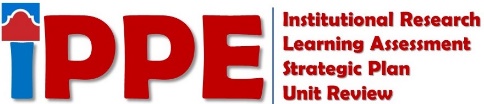 